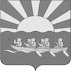 АДМИНИСТРАЦИЯ МУНИЦИПАЛЬНОГО ОБРАЗОВАНИЯ ЧУКОТСКИЙ МУНИЦИПАЛЬНЫЙ РАЙОНПОСТАНОВЛЕНИЕот 04.05.2018 г. № 158с. ЛаврентияО внесении изменений в постановление Администрации муниципального образования Чукотский муниципальный район от 28.11.2016 г. № 358	В целях уточнения объёмов финансирования отдельных мероприятий муниципальной программы «Развитие культуры и спорта в муниципальном образовании Чукотский муниципальный район на 2017-2019 годы», Администрация  муниципального образования Чукотский муниципальный районПОСТАНОВЛЯЕТ:1. Внести в постановление Администрации муниципального образования Чукотский муниципальный район от  28.11.2016 г. № 358 «Об утверждении муниципальной программы «Развитие культуры и спорта в муниципальном образовании Чукотский муниципальный район на 2017-2019 годы» следующие изменения:1.1. в Муниципальной программе «Развитие культуры и спорта в муниципальном образовании Чукотский муниципальный район на 2017-2019 годы» (далее – Программа):1) Абзац «Цели и задачи муниципальной Программы» паспорта Программы изложить в следующей редакции:2) Абзац «Объемы и источники финансирования Программы» паспорта Программы изложить в следующей редакции:3) Абзац «Перечень основных программных мероприятий» паспорта Программы изложить в следующей редакции:4) В абзаце «Ожидаемые социально-экономические результаты реализации муниципальной  программы» паспорта Программы дополнить пунктом «- сохранение и развитие традиций и культуры коренных народов Чукотки.».5) Раздел «I. Содержание проблемы и обоснование необходимости ее решения программными методами.» дополнить абзацами следующего содержания:«С целью увековечивания памяти о заслуженных людях Чукотского района и сохранения истории родного края необходимо изготавливать памятные буклеты и издавать книги местных авторов, а также книги об истории и людях Чукотского муниципального района.С целью создания наиболее благоприятных условий для развития личности и реализации творческой активности населения, а также, создания комфортного пространства для досуга населения необходимо проведение капитальных и текущих ремонтов зданий учреждений культуры.».6) Раздел «IV. Перечень программных мероприятий» изложить в следующей редакции:«IV. Перечень программных мероприятийфинансовое обеспечение выполнения муниципального задания культурно-досуговыми учреждениями; услуги и работы по организации и проведению культурно-массовых мероприятий;поощрительные выплаты участникам-победителям и призерам культурно-массовых мероприятий в муниципальном образовании Чукотский муниципальный район, а также специалистам, обеспечивающим их подготовку и проведение;проведение фестиваля морских охотников «Анкалит»;проведение районных соревнований по вылову сайки "Сайкин фестиваль";софинансирование гонки на собачьих упряжках «Надежда-2017»;софинансирование фестиваля морских охотников «Берингия-2017»;проведение районного фестиваля арт-объектов "Край Света";комплектование библиотечного фонда;обеспечение развития и укрепления материально-технической базы учреждения культуры;создание книги о Чукотском районе;ремонт здания дома культуры в с.Уэлен;поощрительные выплаты участникам, спортсменам-победителям и призерам спортивных мероприятий в муниципальном образовании Чукотский муниципальный район, а также специалистам, обеспечивающим их подготовку и проведение, включая представительские расходы, прием и обслуживание команд;оплата проезда участников соревнований;приобретение спортивного инвентаря для проведения спортивных мероприятий, проводимых на муниципальном и окружном уровнях;поощрительные выплаты участникам, спортсменам-победителям и призерам спортивных мероприятий, проводимых на муниципальном и окружном уровнях, а также специалистам, обеспечивающим их подготовку и проведение, включая представительские расходы, прием и обслуживание команд, приобретение наградных материалов;приобретение спортивной формы для спортсменов окружных соревнований на Кубок Губернатора;проведение районных соревнований на Кубок Главы муниципального образования Чукотский муниципальный район;проведение районного турнира по национальной борьбе «Тэйкэв»;поощрительные выплаты победителям муниципального этапа окружного конкурса «Спортивная Элита»;проживание спортсменов-участников окружных соревнований Кубок Губернатора;поощрения лучших учреждений в сфере культуры и их работников.»1.2. Приложение 2 к муниципальной программе «Развитие культуры и спорта в муниципальном образовании Чукотский муниципальный район на 2017-2019 годы» изложить в новой редакции согласно приложению 1 к данному постановлению. 1.3. В подпрограмме «Финансовое обеспечение выполнения муниципального задания на оказание муниципальных услуг (выполнение работ) учреждениями культуры на 2017-2019 годы» приложение 3 к муниципальной программе «Развитие культуры и спорта в муниципальном образовании Чукотский муниципальный район на 2017-2019 годы» (далее – Подпрограмма):Абзац «Объемы и источники финансирования Подпрограммы» паспорта Подпрограммы изложить в следующей редакции: 2) Приложение к подпрограмме «Финансовое обеспечение выполнения муниципального задания на оказание муниципальных услуг (выполнение работ) учреждениями культуры на 2017-2019 годы» изложить в новой редакции согласно приложению 2 к данному постановлению.2. Настоящее постановление вступает в силу с момента опубликования и распространяется на правоотношения, возникшие с 01.01.2017 года.3. Контроль за исполнением данного постановления возложить на Управление социальной политики администрации муниципального образования Чукотский муниципальный район (Е.А. Пенечейвуна).И.о. Главы Администрации		                                                    В.Г. ФирстовП О Д П Р О Г Р А М М А«УКРЕПЛЕНИЕ МАТЕРИАЛЬНО-ТЕХНИЧЕСКОЙ БАЗЫ И БЕЗОПАСНОСТИ УЧРЕЖДЕНИЙ КУЛЬТУРЫ НА 2017-2019 ГОДЫ»МУНИЦИПАЛЬНОЙ  ПРОГРАММЫ «РАЗВИТИЕ КУЛЬТУРЫ И СПОРТА В МУНИЦИПАЛЬНОМ ОБРАЗОВАНИИ ЧУКОТСКИЙ МУНИЦИПАЛЬНЫЙ РАЙОН НА 2017 – 2019  ГОДЫ»с. Лаврентия2016 годПАСПОРТПодпрограммы «Укрепление материально-технической базы и безопасности учреждений культуры на 2017-2019 годы» муниципальной  программы «Развитие культуры и спорта в муниципальном образовании  Чукотский  муниципальный район на 2017- 2019 годы»Содержание проблемы и обоснование необходимости ее решения программными методами.Очевидно, что качество предоставления услуг населению в сфере культуры в значительной степени зависит от состояния материально-технической базы учреждений. Несмотря на то, что в Чукотском муниципальном районе обеспеченность населения общедоступными библиотеками, музеями и центрами культуры носит стабильный характер, все - же необходимо ежегодно осуществлять пополнение книжного фонда библиотек, приобретение необходимого инвентаря, сценического светового и звукового оборудования и сценических костюмов, проведение капитальных и текущих ремонтов зданий учреждений культуры Чукотского муниципального района.Основанием для разработки Подпрограммы и послужила необходимость более качественного и эффективного решения задач по обеспечению отделов по библиотечному обслуживанию МБУК «Центр культуры Чукотского муниципального района» художественной литературой и энциклопедическими изданиями, музейных отделов и отделов по культурно – досуговой работе МБУК «Центр культуры Чукотского муниципального района» необходимым инвентарем, сценическим световым и звуковым оборудованием и сценическими костюмами.С целью увековечивания памяти о заслуженных людях Чукотского района и сохранения истории родного края необходимо изготавливать памятные буклеты и издавать книги местных авторов, а также книги об истории и людях Чукотского муниципального района.	С целью обеспечения наиболее благоприятных условий для развития личности и реализации творческой активности населения необходимо проведение капитальных и текущих ремонтов зданий учреждений культуры Чукотского муниципального района.Настоящая Подпрограмма разработана в целях поддержки отделов по библиотечному обслуживанию, музейных отделов и отделов по культурно – досуговой работе МБУК «Центр культуры Чукотского муниципального района» и укрепления их материально-технической базы. Основные цели и задачи Подпрограммы.Подпрограмма ставит целью: - укрепление материально-технической базы учреждений культуры;- повышение роли учреждений культуры в жизни местного сообщества;- ознакомление населения Чукотского муниципального района с художественной литературой и информирование  через средства периодической печати.Подпрограмма предусматривает решение следующих задач:- улучшение материально-технической базы, соответствующей современным требованиям;- поддержка централизованной библиотечной системы Чукотского муниципального района путем комплектования библиотечного фонда.- обеспечение наиболее благоприятных условий для развития личности и реализация творческой активности населения путем проведения капитальных и текущих ремонтов зданий учреждений культуры Чукотского муниципального района.Сроки реализации Подпрограммы.Сроки реализации Подпрограммы – 2017 – 2019 годы.Подпрограмма реализуется в 3 этапа:1 этап – 2017 год;2 этап – 2018 год;3 этап – 2019 год.Перечень программных мероприятий.Перечень программных мероприятий  с указанием объемов и источников финансирования с распределением по годам определен в Приложении к настоящей Подпрограмме и предусматривает выполнение  мероприятий по укреплению материально-технической базы отделов по культурно-досуговой работе в сельских поселениях,  увековечиванию памяти о  людях и истории Чукотского района путем издательства книг и изготовления буклетов о Чукотском районе, по комплектованию библиотечного фонда отделов по библиотечному обслуживанию МБУК «Центр культуры Чукотского муниципального района».Обеспечение наиболее благоприятных условий для развития личности и реализация творческой активности населения путем проведения капитальных и текущих ремонтов зданий учреждений культуры Чукотского муниципального района.Организация управления и контроль за ходом реализации Подпрограммы.Управление и текущий контроль за ходом реализации программы осуществляет Администрация муниципального образования  Чукотский муниципальный район.Итоговый контроль за реализацией мероприятий Подпрограммы осуществляется Управлением финансов, экономики и имущественных отношений муниципального образования Чукотский муниципальный район.Исполнитель Подпрограммы  предоставляет в Управление финансов, экономики и имущественных отношений муниципального образования Чукотский муниципальный район: ежеквартально – аналитическую информацию о реализации мероприятий Подпрограммы; в конце года – информацию о реализации Подпрограммы в разрезе каждого мероприятия с пояснительной запиской.Оценка эффективности Подпрограммы.Реализация мероприятий, предусмотренных Подпрограммой, позволит улучшить и укрепить:- материально-техническую базу отделов по библиотечному обслуживанию МБУК «Центр культуры Чукотского муниципального района» путем комплектования библиотечного фонда; - укреплению материально-технической базы отделов по культурно-досуговой работе путем приобретения светового и  музыкального оборудования, а также сценических костюмов; - сохранить и  изучить историю Чукотского муниципального района путем издания книги об истории и людях Чукотского муниципального района.- обеспечить наиболее благоприятные условия для развития личности и реализации творческой активности населения путем проведения капитальных и текущих ремонтов зданий учреждений культуры Чукотского муниципального района. ».».«Цели и задачи муниципальной ПрограммыЦель:  Сохранение и дальнейшее развитие духовно-культурного потенциала населения муниципального образования Чукотский муниципальный район, повышение роли учреждений культуры в жизни местного сообщества, развитие и сохранение традиций и культуры коренных народов Чукотки, развитие и укрепление материально-технической базы учреждений культуры муниципального образования Чукотский муниципальный район.- Создание наиболее благоприятных условий для развития личности и реализация творческой активности населения;- Создание комфортного пространства для досуга населения путем проведения ремонта зданий учреждений культуры;- Развитие и популяризация массового спорта и физкультурно-оздоровительного движения среди всех возрастных групп и категорий населения муниципального образования Чукотский муниципальный район.Задачи: - Проведение досуговых мероприятий, организация календарных и профессиональных праздников, традиционных национальных праздников и обрядов, создание творческих проектов по развитию культуры района, изготовление памятных буклетов и издание книг местных авторов, а также книг об истории и людях Чукотского муниципального района; приобретение оборудования и сценических костюмов для укрепления материально-технической базы отделов по культурно-досуговой работе в сельских поселениях; поддержка библиотек и музеев; поддержка одаренных детей и молодежи, а также творческих коллективов; создание оптимальных условий для достойного выступления самодеятельных артистов и мастеров декоративно-прикладного и косторезного искусства муниципального образования Чукотский муниципальный район на окружных конкурсах и фестивалях.- Совершенствование нормативно-правовой базы развития физической культуры и спорта в Чукотском муниципальном районе; организация проведения спортивно-оздоровительных мероприятий среди всех возрастных групп и категорий населения; совершенствование финансового, материально-технического и кадрового обеспечения физкультурно-спортивной и туристской деятельности; организация системной пропаганды физической активности и здорового образа жизни; создание оптимальных условий для достойного выступления спортсменов и сборных команд района на окружных соревнованиях.»«Объемы и источники финансирования ПрограммыОбщий объем бюджетных ассигнований Программы составляет – 281 874,6 тыс. рублей, в том числе по годам:     2017 год – 84 454,5 тыс. рублей;     2018 год – 102 610,6 тыс. рублей;     2019 год – 94 809,5 тыс. рублейИз них:     за счет средств федерального бюджета – 2 304,6 тыс. рублей, в том числе по годам:     2017 год – 150,0 тыс. рублей;     2018 год – 2 154,6 тыс. рублей;     2019 год – 0,0 тыс. рублей.  за счет средств окружного бюджета – 3 687,2 тыс. рублей, в том числе по годам:     2017 год – 1 341,6 тыс. рублей;     2018 год – 1 265,0 тыс. рублей;     2019 год – 1 080,6 тыс. рублей.  за счет средств местного бюджета – 275 882,8 тыс. рублей, в том числе по годам:     2017 год – 82 962,9 тыс. рублей;     2018 год – 99 191,0 тыс. рублей;     2019 год – 93 728,9 тыс. рублей.  в том числе по Подпрограммам: 1) подпрограмма «Культурно-массовые мероприятия в муниципальном образовании Чукотский муниципальный район на 2017-2019 годы» всего –3 308,5 тыс. рублей за счет средств местного бюджета, в том числе по годам:     2017 год – 889,5 тыс. рублей;     2018 год – 1 659,5 тыс. рублей;     2019 год – 759,5 тыс. рублей.2) подпрограмма «Укрепление материально-технической базы  учреждений культуры на 2017-2019 годы» всего – 7 088,9 тыс. рублей за счет средств местного бюджета,  в том числе по годам:     2017 год – 87,0 тыс. рублей;     2018 год – 6 914,9 тыс. рублей;     2019 год – 87,0 тыс. рублей.Из них:     за счет средств федерального бюджета – 2 154,6 тыс. рублей, в том числе по годам:     2017 год – 0,0 тыс. рублей;     2018 год – 2 154,6 тыс. рублей;     2019 год – 0,0 тыс. рублей.  за счет средств окружного бюджета – 187,4 тыс. рублей, в том числе по годам:     2017 год – 0,0 тыс. рублей;     2018 год – 187,4 тыс. рублей;     2019 год – 0,0 тыс. рублей.  за счет средств местного бюджета – 4 746,9 тыс. рублей, в том числе по годам:     2017 год – 87,0 тыс. рублей;     2018 год – 4 572,9 тыс. рублей;     2019 год – 87,0 тыс. рублей.3) подпрограмма «Финансовое обеспечение выполнения муниципального задания на оказание муниципальных услуг (выполнение работ)  учреждениями культуры на 2017-2019 годы»  всего – 265 812,1 тыс. рублей, в том числе по годам:     2017 год – 81 011,6 тыс. рублей;     2018 год – 91 786,9 тыс. рублей;     2019 год – 93 013,6 тыс. рублей.Из них: за счет средств окружного бюджета – 3 339,8 тыс. рублей, в том числе по годам:     2017 год – 1 181,6 тыс. рублей;     2018 год – 1 077,6  тыс. рублей;     2019 год – 1 080,6  тыс. рублей. за счет средств местного бюджета – 262 472,3 тыс. рублей, в том числе по годам:     2017 год – 79 830,0 тыс. рублей;     2018 год – 90 709,3 тыс. рублей;     2019 год – 91 933,0 тыс. рублей.4) подпрограмма «Развитие спорта в муниципальном образовании Чукотский муниципальный район на 2017-2019 годы» всего – 5 355,1 тыс. рублей за счет средств местного бюджета, в том числе по годам:     2017 год – 2 156,4 тыс. рублей;     2018 год – 2 249,3 тыс. рублей;     2019 год – 949,4 тыс. рублей.5) подпрограмма «Грантовая поддержка проектов, направленных на развитие культуры и спорта на 2017-2019 годы» всего – 310 000, 00 тыс. рублей, в том числе по годам:     2017 год –  310,0 тыс. рублей;     2018 год –  0,0  тыс. рублей;     2019 год –  0,0  тыс. рублей.Из них: за счет средств федерального бюджета – 150,0 тыс. рублей, в том числе по годам:     2017 год – 150,0 тыс. рублей;     2018 год – 0,0  тыс. рублей;     2019 год – 0,0  тыс. рублей. за счет средств окружного бюджета – 160,0 тыс. рублей, в том числе по годам:     2017 год – 160,0 тыс. рублей;     2018 год – 0,0 тыс. рублей;     2019 год – 0,0 тыс. рублей.».«Перечень основных программных мероприятий- финансовое обеспечение выполнения муниципального задания культурно-досуговыми учреждениями; - услуги и работы по организации и проведению культурно-массовых мероприятий;- поощрительные выплаты участникам-победителям и призерам культурно-массовых мероприятий в муниципальном образовании Чукотский муниципальный район, а также специалистам, обеспечивающим их подготовку и проведение;- проведение фестиваля морских охотников «Анкалит»;- проведение районных соревнований по вылову сайки "Сайкин фестиваль";- софинансирование гонки на собачьих упряжках «Надежда-2017»;- софинансирование фестиваля морских охотников «Берингия-2017»;- проведение районного фестиваля арт-объектов "Край Света";- комплектование библиотечного фонда;- обеспечение развития и укрепления материально-технической базы учреждения культуры;- создание книги о Чукотском районе;- ремонт здания дома культуры в с.Уэлен;- поощрительные выплаты участникам, спортсменам-победителям и призерам спортивных мероприятий в муниципальном образовании Чукотский муниципальный район, а также специалистам, обеспечивающим их подготовку и проведение, включая представительские расходы, прием и обслуживание команд;- оплата проезда участников соревнований;- приобретение спортивного инвентаря для проведения спортивных мероприятий, проводимых на муниципальном и окружном уровнях;- поощрительные выплаты участникам, спортсменам-победителям и призерам спортивных мероприятий, проводимых на муниципальном и окружном уровнях, а также специалистам, обеспечивающим их подготовку и проведение, включая представительские расходы, прием и обслуживание команд, приобретение наградных материалов;- приобретение спортивной формы для спортсменов окружных соревнований на Кубок Губернатора;- проведение районных соревнований на Кубок Главы муниципального образования Чукотский муниципальный район;- проведение районного турнира по национальной борьбе «Тэйкэв»;- поощрительные выплаты победителям муниципального этапа окружного конкурса «Спортивная Элита»;- проживание спортсменов-участников окружных соревнований Кубок Губернатора;- поощрения лучших учреждений в сфере культуры и их работников.»«Объемы и источники финансирования  ПодпрограммыВсего по Подпрограмме – 265 812,1 тыс. рублей, в том числе по годам:     2017 год – 81 011,6 тыс. рублей;     2018 год – 91 786,9 тыс. рублей;     2019 год – 93 013,6 тыс. рублей.Из них: за счет средств окружного бюджета – 3 339,8 тыс. рублей, в том числе по годам:     2017 год – 1 181,6 тыс. рублей;     2018 год – 1 077,6  тыс. рублей;     2019 год – 1 080,6  тыс. рублей. за счет средств местного бюджета – 262 472,3 тыс. рублей, в том числе по годам:     2017 год – 79 830,0 тыс. рублей;     2018 год – 90 709,3 тыс. рублей;     2019 год – 91 933,0 тыс. рублей.»Приложение 1 к постановлению Администрации муниципального образования Чукотский муниципальный район от 04.05.2018 года № 158«Приложение 2к муниципальной программе «Развитие культуры и спорта в муниципальном образовании Чукотский муниципальный район на 2017-2019 годы»Наименование ПодпрограммыПодпрограмма «Укрепление материально-технической базы и безопасности учреждений культуры на 2014-2016 годы» муниципальной  программы «Развитие культуры и спорта в муниципальном образовании Чукотский муниципальный район на 2017- 2019  годы»Основание для разработкиЗакон РФ от 09.10.1992г. № 3612-1 «Основы законодательства РФ о культуре»;Федеральный Закон от 06.10.2003г. №131-ФЗ «Об общих принципах организации местного самоуправления в Российской Федерации»;Постановление Администрации муниципального образования Чукотский муниципальный район от 13.11.2013г. № 71 «Об утверждении Порядка разработки, реализации и оценки эффективности муниципальных программ Чукотского муниципального района»;Распоряжение Администрации муниципального образования Чукотский муниципальный район «О разработке муниципальной программы «Развитие культуры и спорта в муниципальном образовании Чукотский муниципальный район на 2017-2019 годы» № 583-рз от 02.11.2016г.Заказчик ПодпрограммыРазработчик и исполнительПодпрограммыАдминистрация муниципального образования Чукотский муниципальный район.Отдел культуры, спорта, туризма и информационной политики Управления социальной политики администрации муниципального образования Чукотский муниципальный район.Цели и задачи ПодпрограммыЦель: - укрепление материально-технической базы учреждений культуры;- повышение роли учреждений культуры в жизни местного сообщества;- издание памятных буклетов и книг местных авторов, а также книг об истории и людях Чукотского муниципального района;- приобретение оборудования и сценических костюмов для отделов по культурно-досуговой работе в сельских поселениях;- создание наиболее благоприятных условий для развития личности и реализация творческой активности населения;- ознакомление населения Чукотского муниципального района с художественной литературой и информирование  через средства периодической печати.Задачи:- поддержка централизованной библиотечной системы Чукотского муниципального района путем комплектования библиотечного фонда;- создание комфортного пространства для досуга населения путем проведения ремонта зданий учреждений культуры.Сроки реализации Подпрограммы2017 – 2019 годы.Подпрограмма реализуется в 3 этапа:1 этап – 2017 год;2 этап – 2018 год;3 этап – 2019 год.Перечень основных мероприятий Подпрограммы- комплектование библиотечного фонда отделов по библиотечному    обслуживанию МБУК «Центр культуры Чукотского муниципального района».;- обеспечение развития и укрепления материально – технической базы учреждения культуры;- создание книги о Чукотском районе;- ремонт здания дома культуры в с.Уэлен.Объемы и источники финансирования ПодпрограммыВсего по Подпрограмме – 7 088,7 тыс. рублей, в том числе по годам:     2017 год – 87,0 тыс. рублей;     2018 год – 6 914,7 тыс. рублей;     2019 год – 87,0 тыс. рублей.Из них:  за счет средств федерального бюджета – 2 154,6 тыс. рублей, в том числе по годам:     2017 год – 0,0 тыс. рублей;     2018 год – 2 154,6 тыс. рублей;     2019 год – 0,0 тыс. рублей. за счет средств окружного бюджета – 187,4 тыс. рублей, в том числе по годам:     2017 год – 0,0 тыс. рублей;     2018 год – 187,4 тыс. рублей;     2019 год – 0,0 тыс. рублей. за счет средств местного бюджета – 4 746,7 тыс. рублей, в том числе по годам:     2017 год – 87,0 тыс. рублей;     2018 год – 4 572,7 тыс. рублей;     2019 год – 87,0 тыс. рублей.Ожидаемые и конечные результаты реализации ПодпрограммыПодпрограмма способствует:- увеличению количества поступлений новых книг в 2017-2019 годах;- укреплению базовых условий для доступа граждан к культурным благам и информационным ресурсам библиотечных фондов;- обеспечение развития и укрепления материально – технической базы учреждений культуры;- обеспечение наиболее благоприятных условий для развития личности и реализация творческой активности населения путем проведения капитальных и текущих ремонтов зданий учреждений культуры Чукотского муниципального района.Система организации контроля за исполнением ПодпрограммыТекущий контроль осуществляет  Администрация муниципального образования Чукотский муниципальный район. Итоговый контроль осуществляется Управлением финансов, экономики и имущественных отношений муниципального образования Чукотский муниципальный район. Приложение к подпрограмме «Укрепление материально-технической базы и безопасности учреждений культуры на 2017-2019 годы» муниципальной программы «Развитие культуры и спорта в муниципальном образовании Чукотский муниципальный район на 2017-2019 годы»Приложение к подпрограмме «Укрепление материально-технической базы и безопасности учреждений культуры на 2017-2019 годы» муниципальной программы «Развитие культуры и спорта в муниципальном образовании Чукотский муниципальный район на 2017-2019 годы»Приложение к подпрограмме «Укрепление материально-технической базы и безопасности учреждений культуры на 2017-2019 годы» муниципальной программы «Развитие культуры и спорта в муниципальном образовании Чукотский муниципальный район на 2017-2019 годы»Приложение к подпрограмме «Укрепление материально-технической базы и безопасности учреждений культуры на 2017-2019 годы» муниципальной программы «Развитие культуры и спорта в муниципальном образовании Чукотский муниципальный район на 2017-2019 годы»Приложение к подпрограмме «Укрепление материально-технической базы и безопасности учреждений культуры на 2017-2019 годы» муниципальной программы «Развитие культуры и спорта в муниципальном образовании Чукотский муниципальный район на 2017-2019 годы»ПЕРЕЧЕНЬПЕРЕЧЕНЬПЕРЕЧЕНЬПЕРЕЧЕНЬПЕРЕЧЕНЬПЕРЕЧЕНЬПЕРЕЧЕНЬПЕРЕЧЕНЬПЕРЕЧЕНЬПЕРЕЧЕНЬПЕРЕЧЕНЬПЕРЕЧЕНЬПЕРЕЧЕНЬмероприятий Подпрограммы «Укрепление материально-технической базы и безопасности учреждений культуры на 2017-2019 годы» муниципальной программы «Развитие культуры и спорта в муниципальном образовании Чукотский муниципальный район на 2017-2019 годы»мероприятий Подпрограммы «Укрепление материально-технической базы и безопасности учреждений культуры на 2017-2019 годы» муниципальной программы «Развитие культуры и спорта в муниципальном образовании Чукотский муниципальный район на 2017-2019 годы»мероприятий Подпрограммы «Укрепление материально-технической базы и безопасности учреждений культуры на 2017-2019 годы» муниципальной программы «Развитие культуры и спорта в муниципальном образовании Чукотский муниципальный район на 2017-2019 годы»мероприятий Подпрограммы «Укрепление материально-технической базы и безопасности учреждений культуры на 2017-2019 годы» муниципальной программы «Развитие культуры и спорта в муниципальном образовании Чукотский муниципальный район на 2017-2019 годы»мероприятий Подпрограммы «Укрепление материально-технической базы и безопасности учреждений культуры на 2017-2019 годы» муниципальной программы «Развитие культуры и спорта в муниципальном образовании Чукотский муниципальный район на 2017-2019 годы»мероприятий Подпрограммы «Укрепление материально-технической базы и безопасности учреждений культуры на 2017-2019 годы» муниципальной программы «Развитие культуры и спорта в муниципальном образовании Чукотский муниципальный район на 2017-2019 годы»мероприятий Подпрограммы «Укрепление материально-технической базы и безопасности учреждений культуры на 2017-2019 годы» муниципальной программы «Развитие культуры и спорта в муниципальном образовании Чукотский муниципальный район на 2017-2019 годы»мероприятий Подпрограммы «Укрепление материально-технической базы и безопасности учреждений культуры на 2017-2019 годы» муниципальной программы «Развитие культуры и спорта в муниципальном образовании Чукотский муниципальный район на 2017-2019 годы»мероприятий Подпрограммы «Укрепление материально-технической базы и безопасности учреждений культуры на 2017-2019 годы» муниципальной программы «Развитие культуры и спорта в муниципальном образовании Чукотский муниципальный район на 2017-2019 годы»мероприятий Подпрограммы «Укрепление материально-технической базы и безопасности учреждений культуры на 2017-2019 годы» муниципальной программы «Развитие культуры и спорта в муниципальном образовании Чукотский муниципальный район на 2017-2019 годы»мероприятий Подпрограммы «Укрепление материально-технической базы и безопасности учреждений культуры на 2017-2019 годы» муниципальной программы «Развитие культуры и спорта в муниципальном образовании Чукотский муниципальный район на 2017-2019 годы»мероприятий Подпрограммы «Укрепление материально-технической базы и безопасности учреждений культуры на 2017-2019 годы» муниципальной программы «Развитие культуры и спорта в муниципальном образовании Чукотский муниципальный район на 2017-2019 годы»мероприятий Подпрограммы «Укрепление материально-технической базы и безопасности учреждений культуры на 2017-2019 годы» муниципальной программы «Развитие культуры и спорта в муниципальном образовании Чукотский муниципальный район на 2017-2019 годы»№ п/пНаименование направления, раздела, мероприятияПериод реализации мероприятий, годыПериод реализации мероприятий, годыОбъем бюджетных ассигнований, тыс.рублейОбъем бюджетных ассигнований, тыс.рублейОбъем бюджетных ассигнований, тыс.рублейОбъем бюджетных ассигнований, тыс.рублейОбъем бюджетных ассигнований, тыс.рублейОбъем бюджетных ассигнований, тыс.рублейОбъем бюджетных ассигнований, тыс.рублейИсполнитель ПодпрограммыИсполнитель Подпрограммы№ п/пНаименование направления, раздела, мероприятияПериод реализации мероприятий, годыПериод реализации мероприятий, годывсеговсегов том числе средства:в том числе средства:в том числе средства:в том числе средства:в том числе средства:Исполнитель ПодпрограммыИсполнитель Подпрограммы№ п/пНаименование направления, раздела, мероприятияПериод реализации мероприятий, годыПериод реализации мероприятий, годывсеговсегофедерального бюджетаокружного бюджетаокружного бюджетаместного бюджетаместного бюджетаИсполнитель ПодпрограммыИсполнитель Подпрограммы№ п/пНаименование направления, раздела, мероприятияПериод реализации мероприятий, годыПериод реализации мероприятий, годывсеговсегофедерального бюджетаокружного бюджетаокружного бюджетаместного бюджетаместного бюджетаИсполнитель ПодпрограммыИсполнитель Подпрограммы12334456677881Комплектование библиотечного фонда2017201787,087,0---87,087,0Муниципальное бюджетное учреждение культуры "Центр культуры Чукотского муниципального района"Муниципальное бюджетное учреждение культуры "Центр культуры Чукотского муниципального района"1Комплектование библиотечного фонда2018201887,087,0---87,087,0Муниципальное бюджетное учреждение культуры "Центр культуры Чукотского муниципального района"Муниципальное бюджетное учреждение культуры "Центр культуры Чукотского муниципального района"1Комплектование библиотечного фонда2019201987,087,0---87,087,0Муниципальное бюджетное учреждение культуры "Центр культуры Чукотского муниципального района"Муниципальное бюджетное учреждение культуры "Центр культуры Чукотского муниципального района"2Обеспечение развития и укрепления материально-технической базы учреждения культуры201820182 365,72 365,72 154,6187,4187,423,723,7Муниципальное бюджетное учреждение культуры "Центр культуры Чукотского муниципального района"Муниципальное бюджетное учреждение культуры "Центр культуры Чукотского муниципального района"3Создание книги о Чукотском районе201820181 500,01 500,0---1 500,01 500,0Муниципальное бюджетное учреждение культуры "Центр культуры Чукотского муниципального района"Муниципальное бюджетное учреждение культуры "Центр культуры Чукотского муниципального района"4Ремонт здания дома культуры в с.Уэлен201820182 962,22 962,2---2 962,22 962,2Муниципальное бюджетное учреждение культуры "Центр культуры Чукотского муниципального района"Муниципальное бюджетное учреждение культуры "Центр культуры Чукотского муниципального района"Всего по Подпрограмме2017-20192017-20197 088,97 088,92 154,6187,4187,44 746,94 746,9Всего по Подпрограмме2017201787,087,0---87,087,0Всего по Подпрограмме201820186 914,96 914,92 154,6187,4187,44 572,94 572,9Всего по Подпрограмме2019201987,087,0---87,087,0Приложение 2 к постановлению Администрации муниципального образования Чукотский муниципальный район от 04.05.2018 года № 158«Приложение к подпрограмме «Финансовое обеспечение выполнения муниципального задания на оказание муниципальных услуг (выполнение работ) учреждениями культуры на 2017-2019 годы» муниципальной программы «Развитие культуры и спорта в муниципальном образовании Чукотский муниципальный район на 2017-2019 годы»Приложение 2 к постановлению Администрации муниципального образования Чукотский муниципальный район от 04.05.2018 года № 158«Приложение к подпрограмме «Финансовое обеспечение выполнения муниципального задания на оказание муниципальных услуг (выполнение работ) учреждениями культуры на 2017-2019 годы» муниципальной программы «Развитие культуры и спорта в муниципальном образовании Чукотский муниципальный район на 2017-2019 годы»Приложение 2 к постановлению Администрации муниципального образования Чукотский муниципальный район от 04.05.2018 года № 158«Приложение к подпрограмме «Финансовое обеспечение выполнения муниципального задания на оказание муниципальных услуг (выполнение работ) учреждениями культуры на 2017-2019 годы» муниципальной программы «Развитие культуры и спорта в муниципальном образовании Чукотский муниципальный район на 2017-2019 годы»ПЕРЕЧЕНЬПЕРЕЧЕНЬПЕРЕЧЕНЬПЕРЕЧЕНЬПЕРЕЧЕНЬПЕРЕЧЕНЬПЕРЕЧЕНЬмероприятий Подпрограммы «Финансовое обеспечение выполнения муниципального задания на оказание муниципальных услуг (выполнение работ) учреждениями культуры на 2017-2019 годы» муниципальной программы «Развитие культуры и спорта в муниципальном образовании Чукотский муниципальный район на 2017-2019 годы»мероприятий Подпрограммы «Финансовое обеспечение выполнения муниципального задания на оказание муниципальных услуг (выполнение работ) учреждениями культуры на 2017-2019 годы» муниципальной программы «Развитие культуры и спорта в муниципальном образовании Чукотский муниципальный район на 2017-2019 годы»мероприятий Подпрограммы «Финансовое обеспечение выполнения муниципального задания на оказание муниципальных услуг (выполнение работ) учреждениями культуры на 2017-2019 годы» муниципальной программы «Развитие культуры и спорта в муниципальном образовании Чукотский муниципальный район на 2017-2019 годы»мероприятий Подпрограммы «Финансовое обеспечение выполнения муниципального задания на оказание муниципальных услуг (выполнение работ) учреждениями культуры на 2017-2019 годы» муниципальной программы «Развитие культуры и спорта в муниципальном образовании Чукотский муниципальный район на 2017-2019 годы»мероприятий Подпрограммы «Финансовое обеспечение выполнения муниципального задания на оказание муниципальных услуг (выполнение работ) учреждениями культуры на 2017-2019 годы» муниципальной программы «Развитие культуры и спорта в муниципальном образовании Чукотский муниципальный район на 2017-2019 годы»мероприятий Подпрограммы «Финансовое обеспечение выполнения муниципального задания на оказание муниципальных услуг (выполнение работ) учреждениями культуры на 2017-2019 годы» муниципальной программы «Развитие культуры и спорта в муниципальном образовании Чукотский муниципальный район на 2017-2019 годы»мероприятий Подпрограммы «Финансовое обеспечение выполнения муниципального задания на оказание муниципальных услуг (выполнение работ) учреждениями культуры на 2017-2019 годы» муниципальной программы «Развитие культуры и спорта в муниципальном образовании Чукотский муниципальный район на 2017-2019 годы»№ п/пНаименование направления, раздела, мероприятияПериод реализации мероприятий, годыОбъем бюджетных ассигнований, тыс.рублейОбъем бюджетных ассигнований, тыс.рублейОбъем бюджетных ассигнований, тыс.рублейИсполнитель Подпрограммы№ п/пНаименование направления, раздела, мероприятияПериод реализации мероприятий, годывсегов том числе средства:в том числе средства:Исполнитель Подпрограммы№ п/пНаименование направления, раздела, мероприятияПериод реализации мероприятий, годывсегоокружного бюджетаместного бюджетаИсполнитель Подпрограммы12456731Финансовое обеспечение выполнения муниципального задания культурно-досуговыми учреждениями 2017-2019265 812,13 339,8262 472,3Муниципальное бюджетное учреждение культуры "Центр культуры Чукотского муниципального района"1Финансовое обеспечение выполнения муниципального задания культурно-досуговыми учреждениями 201781 011,61 181,679 830,0Муниципальное бюджетное учреждение культуры "Центр культуры Чукотского муниципального района"1Финансовое обеспечение выполнения муниципального задания культурно-досуговыми учреждениями 201891 786,91 077,690 709,3Муниципальное бюджетное учреждение культуры "Центр культуры Чукотского муниципального района"1Финансовое обеспечение выполнения муниципального задания культурно-досуговыми учреждениями 201993 013,61 080,691 933,0Муниципальное бюджетное учреждение культуры "Центр культуры Чукотского муниципального района"